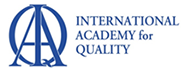 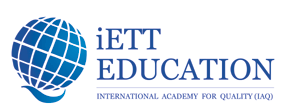 QiETT – Quality in Education Think Tank of the International Academy for Quality (IAQ)QiETT Members for 2020Chair: Pedro Saraiva (Portugal)
Co-Chair: Beth Cudney (USA)Think Tank Members (alphabetical order)Azat Abdrakhmanov (Kazakhstan)Jiju Antony (UK)Juhani Anttila (Finland)Matthew Barsalou (Germany)Bo Bergman (Sweden)Kwai-Sang Chin (Hong Kong)Joseph DeFeo (USA)John Dew (USA)Paul Harding (South Africa)Zhen He (China)David Hutchins (UK)Kamran Moosa (Pakistan)Vladimir Okrepilov (Russia)Jorge Roman (Chile)Gulshan (Shan) Ruprai (Australia)Anil Sachdev (India)Kazuyuki Suzuki (Japan)Chalassathien Thavorn (Thailand)